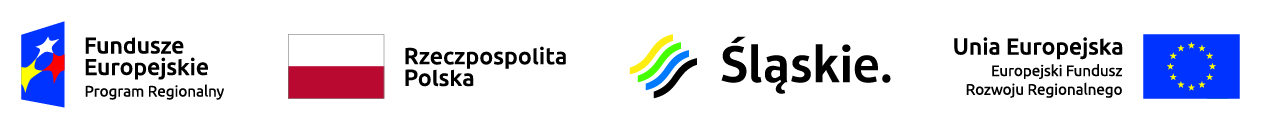 DZP/PN/37/2019Załącznik nr 4 do SIWZOświadczenie w sprawie przynależności do grupy kapitałowejSkładając ofertę w postępowaniu o zamówienie publiczne prowadzonym w trybie przetargu nieograniczonego na:Dostawa i montaż mammografu w ramach projektu „Poprawa jakości i dostępności do świadczeń zdrowotnych poprzez modernizację i doposażenie Szpitala Powiatowego w Zawierciu”.działając na podstawie art. 24 ust. 11 ustawy z dnia 29 stycznia 2004 roku Prawo Zamówień Publicznych (t.j. Dz. U. 2018r., poz. 1986 ze zm.)a*. oświadczam, że Wykonawca ………………………………………………………………………………………………………………………………..(wpisać nazwę Wykonawcy)nie należy do grupy kapitałowej, o której mowa w art. 24 ust. 1 pkt 23 ustawy Pzp.b*. oświadczam, że Wykonawca ……………………………………………………………………………………………………………………………..(wpisać nazwę Wykonawcy)przynależy do grupy kapitałowej, o której mowa w art. 24 ust. 1 pkt 23 ustawy Pzp. z Wykonawcą ……………………………………………………………………………………………………………………………………………………………………………………..(wpisać nazwę Wykonawcy)W załączeniu przedstawiam następujące dowody, że powiązania ze wskazanym Wykonawcą nie prowadzą do zakłócenia konkurencji w postępowaniu o udzielenie zamówienia: …………………………………………………………………….* - niepotrzebne skreślić	 dnia 			podpis osoby uprawnionej do składania oświadczeń woli w imieniu Wykonawcy